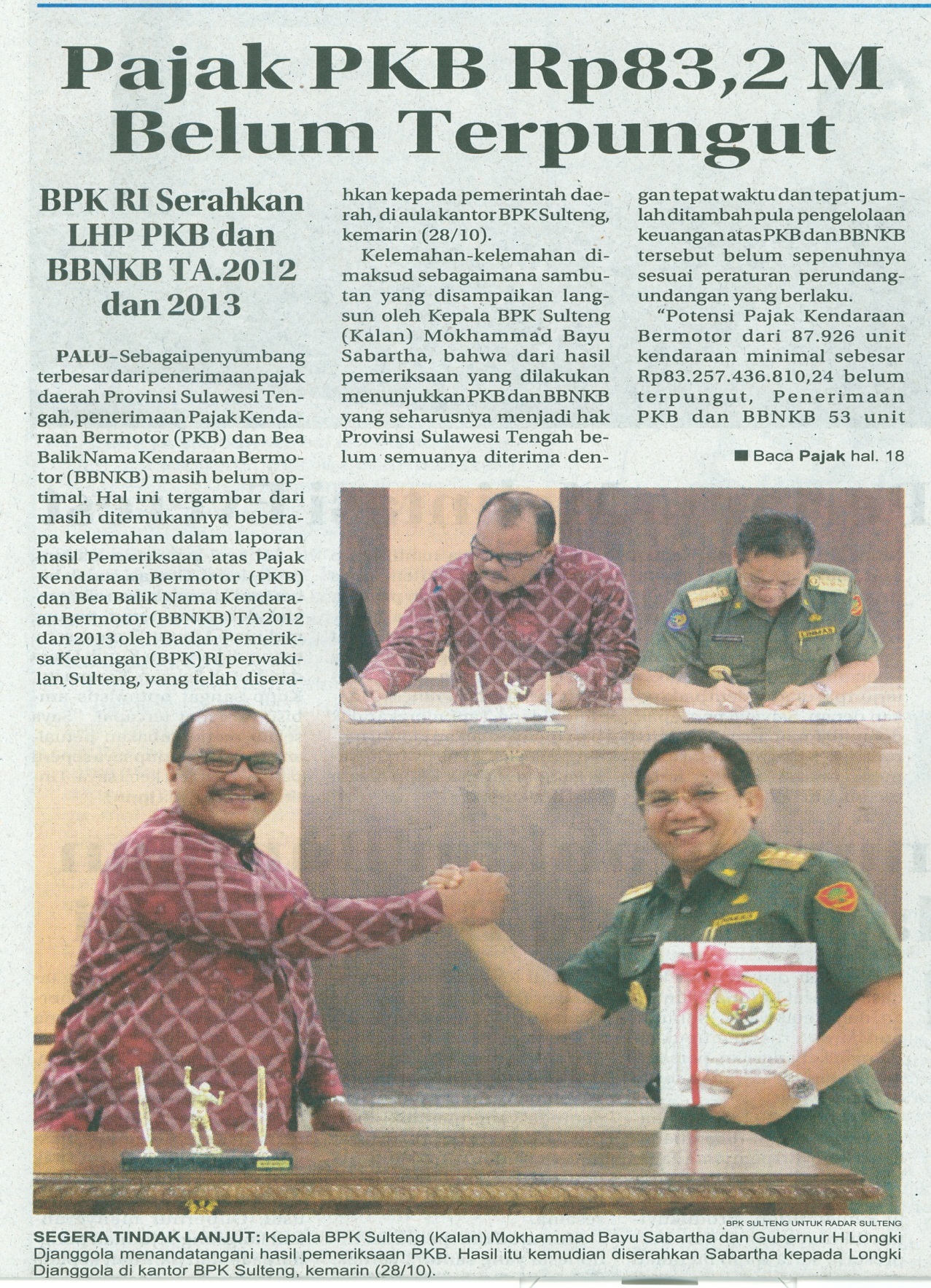 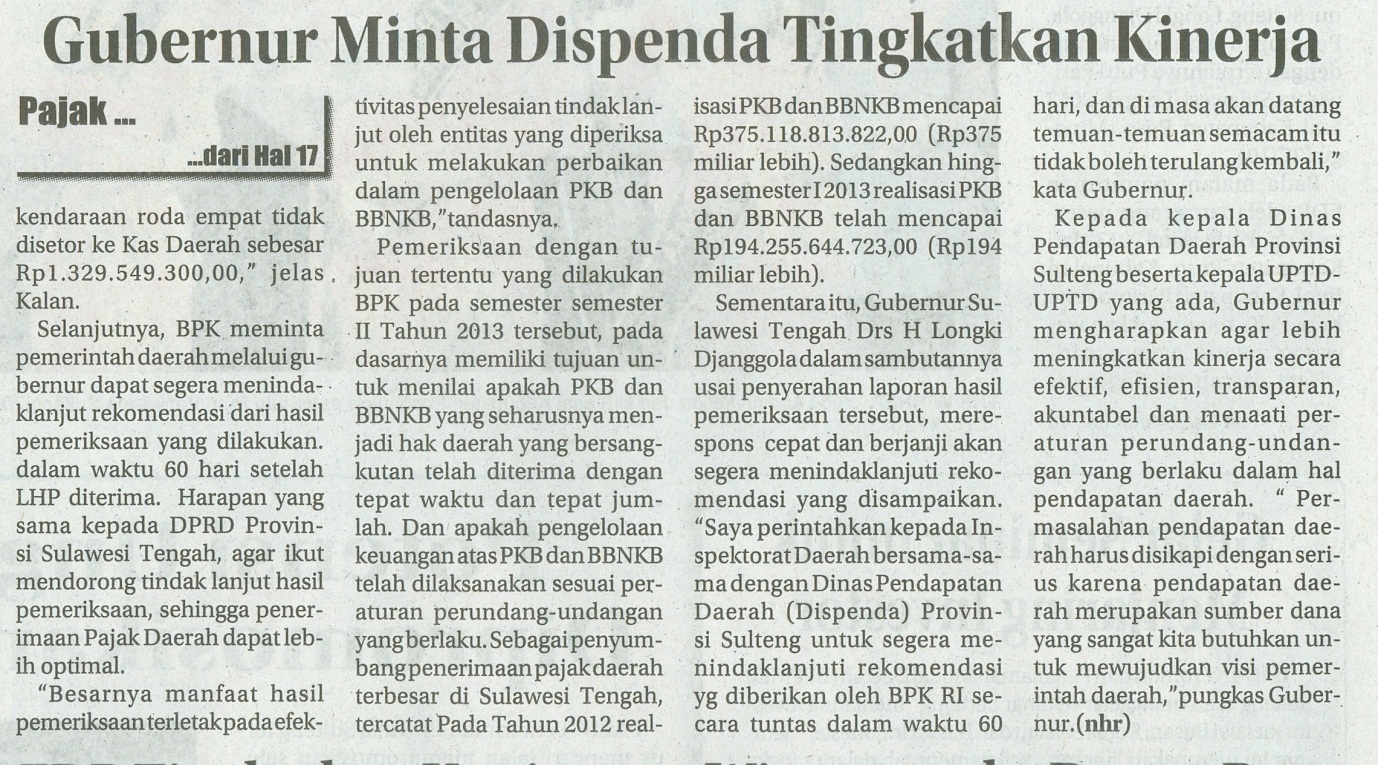 Harian    	:Radar SultengHari, tanggal:Selasa, 29 Oktober 2013Keterangan:Hal. 17 Kolom 1-4 dan Hal. 18 Kolom 17-20Entitas:BPK